لیستى وانە سەربارەکانى مانگى: ١١/٢٠٢٢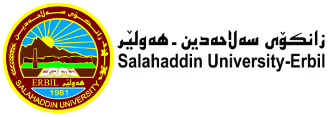 کۆى کاتژمێرەکانى نیساب : کۆى کاتژمێرەکانى سەربار : کۆى گشتى: لیستى وانە سەربارەکانى مانگى: ١١/٢٠٢٢کۆى کاتژمێرەکانى نیساب : کۆى کاتژمێرەکانى سەربار : کۆى گشتى: 16:3017:3015:3016:3014:30 15:3013:3014:3013:0013:3012:0013:0012:0013:0011:0012:0010:0011:0009:0010:00کاتژمێررۆژشەممەOffice hoursOffice hoursOffice hoursOffice hoursOffice hoursOffice hoursOffice hoursیەک شەممەArch.Arch.Designدوو شەممەComputer-ITOffice hoursOffice hoursOffice hoursOffice hoursOffice hoursOffice hoursسێ شەممەOffice hours           Office hours           Office hours           Office hours           Office hours           Office hours           Office hours           چوار شەممەArch.DesignDesignپێنج شەممەکۆىپراکتیکى و تیۆرىپراکتیکىتیۆرىبەرواررۆژکۆىپراکتیکى و تیۆرىپراکتیکىتیۆرىبەرواررۆژشەممەشەممە6.11.2022یەک شەممە30.10.2022یەک شەممە5327.11.2022دوو شەممە53231.10.2022دوو شەممە448.11.2022سێ شەممە441.11.2022سێ شەممە9.11.2022چوار شەممە2.11.2022چوار شەممە53210.11.2022پێنج شەممە5323.11.2022پێنج شەممەپرۆژەپرۆژەسەرپەرشتىخوێندنى باڵاسەرپەرشتىخوێندنى باڵا14کۆى گشتى14کۆى گشتىکۆىپراکتیکى و تیۆرىپراکتیکىتیۆرىبەرواررۆژکۆىپراکتیکى و تیۆرىپراکتیکىتیۆرىبەرواررۆژشەممەشەممە20.11.2022یەک شەممە13.11.2022یەک شەممە53221.11.2022دوو شەممە53214.11.2022دوو شەممە4422.11.2022سێ شەممە4415.11.2022سێ شەممە23.11.2022چوار شەممە16.11.2022چوار شەممە53224.11.2022پێنج شەممە53217.11.2022پێنج شەممەپرۆژەپرۆژەسەرپەرشتىخوێندنى باڵاسەرپەرشتىخوێندنى باڵا14کۆى گشتى14کۆى گشتىڕاگرسەرۆک بەشمامۆستاى وانەپ. د.نه‌ژاد احمد حسين         پ.ی.د. صلاح الدین ياسين باپیرپــۆڵا دلشـاد ابراهیــم16:3017:3015:3016:3014:30 15:3013:3014:3013:0013:3012:0013:0012:0013:0011:0012:0010:0011:0009:0010:00کاتژمێررۆژشەممەOffice hoursOffice hoursOffice hoursOffice hoursOffice hoursOffice hoursOffice hoursیەک شەممەArch.Arch.Designدوو شەممەComputer-ITOffice hoursOffice hoursOffice hoursOffice hoursOffice hoursOffice hoursسێ شەممەOffice hours           Office hours           Office hours           Office hours           Office hours           Office hours           Office hours           چوار شەممەArch.DesignDesignپێنج شەممەکۆىپراکتیکى و تیۆرىپراکتیکىتیۆرىبەرواررۆژکۆىپراکتیکى و تیۆرىپراکتیکىتیۆرىبەرواررۆژشەممەشەممەیەک شەممە27.11.2022یەک شەممەدوو شەممە53228.11.2022دوو شەممەسێ شەممە4429.11.2022سێ شەممەچوار شەممە53230.11.2022چوار شەممەپێنج شەممە1.12.2022پێنج شەممەپرۆژەپرۆژەسەرپەرشتىخوێندنى باڵاسەرپەرشتىخوێندنى باڵاکۆى گشتى14کۆى گشتىکۆىپراکتیکى و تیۆرىپراکتیکىتیۆرىبەرواررۆژکۆىپراکتیکى و تیۆرىپراکتیکىتیۆرىبەرواررۆژشەممەشەممەیەک شەممەیەک شەممەدوو شەممەدوو شەممەسێ شەممەسێ شەممەچوار شەممەچوار شەممەپێنج شەممەپێنج شەممەپرۆژەپرۆژەسەرپەرشتىخوێندنى باڵاسەرپەرشتىخوێندنى باڵاکۆى گشتىکۆى گشتىڕاگرسەرۆک بەشمامۆستاى وانەپ. د.نه‌ژاد احمد حسين         پ.ی.د. صلاح الدین ياسين باپیرپــۆڵا دلشـاد ابراهیــم